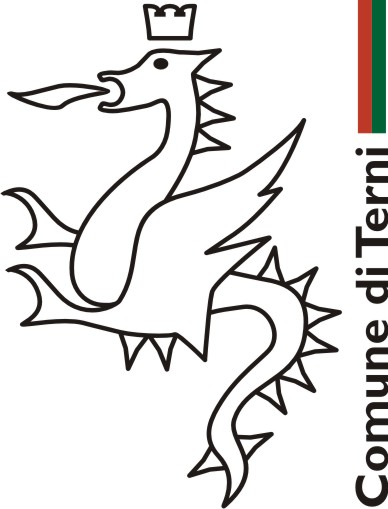 Allegato 6MODULO DI ADESIONE ALLA RETE “ALBERGO DIFFUSO” E RISPETTO DEI CRITERI DEL PNRR, TAG climatico e DNSH - BANDO PUBBLICO PER LA CONCESSIONE DI CONTRIBUTI - INTERVENTO 42 – LINEA DI AZIONE 8 - TITOLO INTERVENTO: 42 – Contributi per la ristrutturazione di edifici residenziali privati nel centro storico di Cesi da adibire ad albergo diffuso PNRR M1C3 INTERVENTO 2.1 ATTRATTIVITA’ DEI BORGHI STORICI. PROGETTO PILOTA PER LA RIGENERAZIONE CULTURALE, SOCIALE ED ECONOMICA DEI BORGHI A RISCHIO ABBANDONO E ABBANDONATI. CESI, PORTA DELL’UMBRIA E DELLE MERAVIGLIE. OPEN DOORS FOR OUTDOOR. CUP F47B22000040004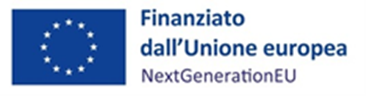 Il/la sottoscritto/aNome……………………Cognome……………………………Indirizzo………………………………………………………………………………..Città…...……………………………………(…….) CAP..…………… Tel/Fax………………………………………………Cell…………….……………………………… e.mail…………………………………………………………………………………………………..P.Iva o Cod. Fisc……………………………………………………………………………………….Condizione Lavorativa…………………………………………………………………………………Professione…………………………………………………………………………………………….CONSAPEVOLE CHE l'albergo diffuso è una struttura ricettiva, a gestione unitaria, aperta al pubblico e caratterizzata dalla centralizzazione in un unico stabile principale dell'ufficio ricevimento e accoglienza e dei servizi di uso comune, e dalla dislocazione di camere e unità abitative in più edifici separati, vicini tra loro, il quale, nella gestione, si rivolge ad una domanda interessata a soggiornare a contatto con i residenti usufruendo dei servizi alberghieri;DICHIARA Di aderire alla messa in rete dei servizi necessari all’accoglienza e alla commercializzazione del prodotto alberghi diffusi nonché alla valorizzazione della specializzazione dell’offerta da parte delle singole strutture ai sensi della Legge Regionale n. 8 del 2017 (Legislazione Turistica Regionale), partecipando attivamente alle spese per la gestione del Progetto.Di rispettare i criteri del PNRR, TAG climatico e DNSH (attribuibile su impegno a presentare un progetto compatibile con i suddetti criteri, rimettendo, in fase di erogazione del contributo, l’invio di una relazione a firma di un tecnico abilitato e relative check-list.Data ___________________ Firma __________________